NEW PRODUCT-INFORMATION SHEETMUST BE ACCOMPANIED BY STANDARD PRICE QUOTATIONDescription of Idaho 1st year Prom/Adv Prgm:	Budgeted $ Amount:Why Should ISLD add this Product?Description and Tasting Notes?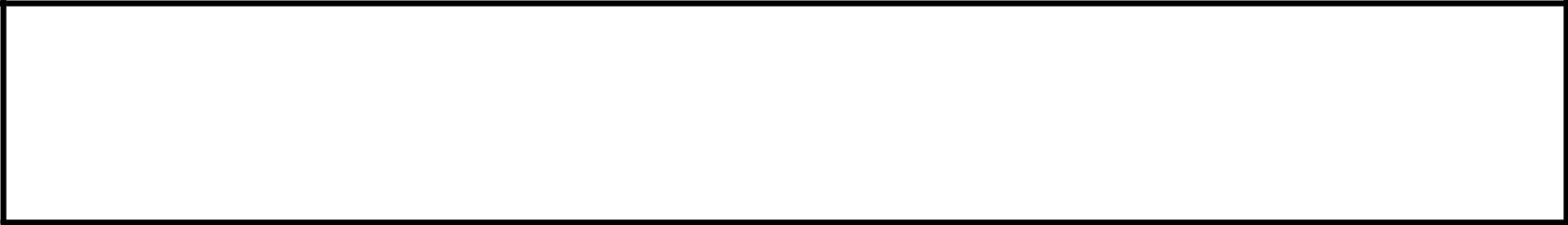 Exit Strategy?Supplier NameSupplier NameForm Prepared byForm Prepared byForm Prepared byForm Prepared byProduct NABCA:Product NABCA:NW Control States Currently OfferingNW Control States Currently OfferingNW Control States Currently OfferingNW Control States Currently OfferingNW Control States Currently OfferingFOBProduct NameProduct NameStateDate ListedFOBSuggested retail priceSuggested retail priceMTFOB BoiseFOB BoiseORSizes presentedSizes presentedUTIs a 50ml availableIs a 50ml availableWYSug retail price 50ml:Sug retail price 50ml:Additional Product InformationAdditional Product InformationAdditional Product InformationSupplier Marketing PlanSupplier Marketing PlanSupplier Marketing PlanSupplier Marketing PlanSupplier Marketing PlanDescription of National 1st year Prom/Adv Prgm:Description of National 1st year Prom/Adv Prgm:Description of National 1st year Prom/Adv Prgm:Description of National 1st year Prom/Adv Prgm:Budgeted $ Amount:Budgeted $ Amount:Budgeted $ Amount: